Establishment—number of group session occasions of service for non-admitted patients (endoscopy and related procedures), total N[NNNNN]Exported from METEOR(AIHW's Metadata Online Registry)© Australian Institute of Health and Welfare 2024This product, excluding the AIHW logo, Commonwealth Coat of Arms and any material owned by a third party or protected by a trademark, has been released under a Creative Commons BY 4.0 (CC BY 4.0) licence. Excluded material owned by third parties may include, for example, design and layout, images obtained under licence from third parties and signatures. We have made all reasonable efforts to identify and label material owned by third parties.You may distribute, remix and build on this website’s material but must attribute the AIHW as the copyright holder, in line with our attribution policy. The full terms and conditions of this licence are available at https://creativecommons.org/licenses/by/4.0/.Enquiries relating to copyright should be addressed to info@aihw.gov.au.Enquiries or comments on the METEOR metadata or download should be directed to the METEOR team at meteor@aihw.gov.au.Establishment—number of group session occasions of service for non-admitted patients (endoscopy and related procedures), total N[NNNNN]Identifying and definitional attributesIdentifying and definitional attributesMetadata item type:Data ElementShort name:Group sessions—endoscopy and related proceduresSynonymous names:Type of non-admitted patient care - endoscopy and related procedures group sessionsMETEOR identifier:270484Registration status:Health!, Standard 01/03/2005Definition:The total number of occasions of examination, consultation, treatment or other services provided as group sessions to non-admitted patients in the endoscopy and related procedures functional unit of an establishment.Data Element Concept:Establishment—number of group session occasions of service for non-admitted patientsValue Domain:Total group sessions N[NNNNN]Value domain attributesValue domain attributesValue domain attributesRepresentational attributesRepresentational attributesRepresentational attributesRepresentation class:TotalTotalData type:NumberNumberFormat:N[NNNNN]N[NNNNN]Maximum character length:66Unit of measure:Group sessionGroup sessionData element attributes Data element attributes Collection and usage attributesCollection and usage attributesGuide for use:For all occasions of endoscopy and related procedures provided as group sessions to non-admitted patients.Endoscopy and related procedures include:cystoscopygastroscopyoesophagoscopyduodenoscopycolonoscopybronchoscopylaryngoscopy.Each group is to be counted once, irrespective of size or the number of staff providing services.A patient who first contacts the hospital and receives non-admitted care, for example through emergency departments, and is subsequently admitted, should have both components of care enumerated separately. Where possible, non-admitted occasions of service that are provided to patients who are subsequently admitted should be identified as a subset of the total occasions of service.Collection methods:At present, occasions of service to groups are counted in an inconsistent manner. The numbers of occasions of service should be collected for both individual and group sessions for public psychiatric hospitals and alcohol and drug hospitals.Comments:This metadata item is derived from metadata items that are not currently specified in METeOR, but which are recorded in various ways by hospitals/outpatient departments. Examples include identifiers of individual consultations/visits, and diagnostic tests.This metadata item identifies types of services provided to non-admitted patients in different institutional ways in different systems. It is not a summary casemix classification.The list of Type of non-admitted patient care categories was to be developed using typical functional units or cost centres within existing institutions. These would include designated wards or departments and specialised clinics. Although the current statistical/financial returns submitted to the various health authorities by their hospitals do not provide a minimum subset, an effort has been made to define the categories in respect to those areas commonly collected. Many functional units provide services to both admitted patients and non-admitted patients, for example pathology. Only occasions of service for non-admitted patients should be included in this section.Source and reference attributesSource and reference attributesSubmitting organisation:National minimum data set working parties
Relational attributesRelational attributesRelated metadata references:Is re-engineered from  Group sessions, version 1, Derived DE, NHDD, NHIMG, Superseded 01/03/2005.pdf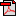  (14.1 KB)No registration status
Is re-engineered from  Type of non-admitted patient care, version 1, Derived DE, NHDD, NHIMG, Superseded 01/03/2005.pdf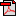  (26.0 KB)No registration statusImplementation in Data Set Specifications:Public hospital establishments NMDSHealth!, Superseded 21/03/2006Implementation start date: 01/07/2005
Implementation end date: 30/06/2006

Public hospital establishments NMDSHealth!, Superseded 23/10/2006Implementation start date: 01/07/2006
Implementation end date: 30/06/2007

Public hospital establishments NMDS 2007-08Health!, Superseded 05/02/2008Implementation start date: 01/07/2007
Implementation end date: 30/06/2008

Public hospital establishments NMDS 2008-09Health!, Superseded 03/12/2008Implementation start date: 01/07/2008
Implementation end date: 30/06/2009

Public hospital establishments NMDS 2009-10Health!, Superseded 05/01/2010Implementation start date: 01/07/2009

Public hospital establishments NMDS 2010-11Health!, Superseded 18/01/2011Implementation start date: 01/07/2010
Implementation end date: 30/06/2011

Public hospital establishments NMDS 2011-12Health!, Superseded 07/12/2011Implementation start date: 01/07/2011
Implementation end date: 30/06/2012

Public hospital establishments NMDS 2012-13Health!, Superseded 07/02/2013Implementation start date: 01/07/2012
Implementation end date: 30/06/2013

Public hospital establishments NMDS 2013-14Health!, Superseded 11/04/2014Implementation start date: 01/07/2013
Implementation end date: 30/06/2014

Implementation in Indicators:Used as Numerator
National Healthcare Agreement: P46-Rates of services: Outpatient occasions of service, 2010Health!, Superseded 08/06/2011
Used as Disaggregation
National Healthcare Agreement: P46-Rates of services: Outpatient occasions of service, 2010Health!, Superseded 08/06/2011